Information SheetLocation, Aquarium Instructions, Parking, Public Transit, DiningLocation: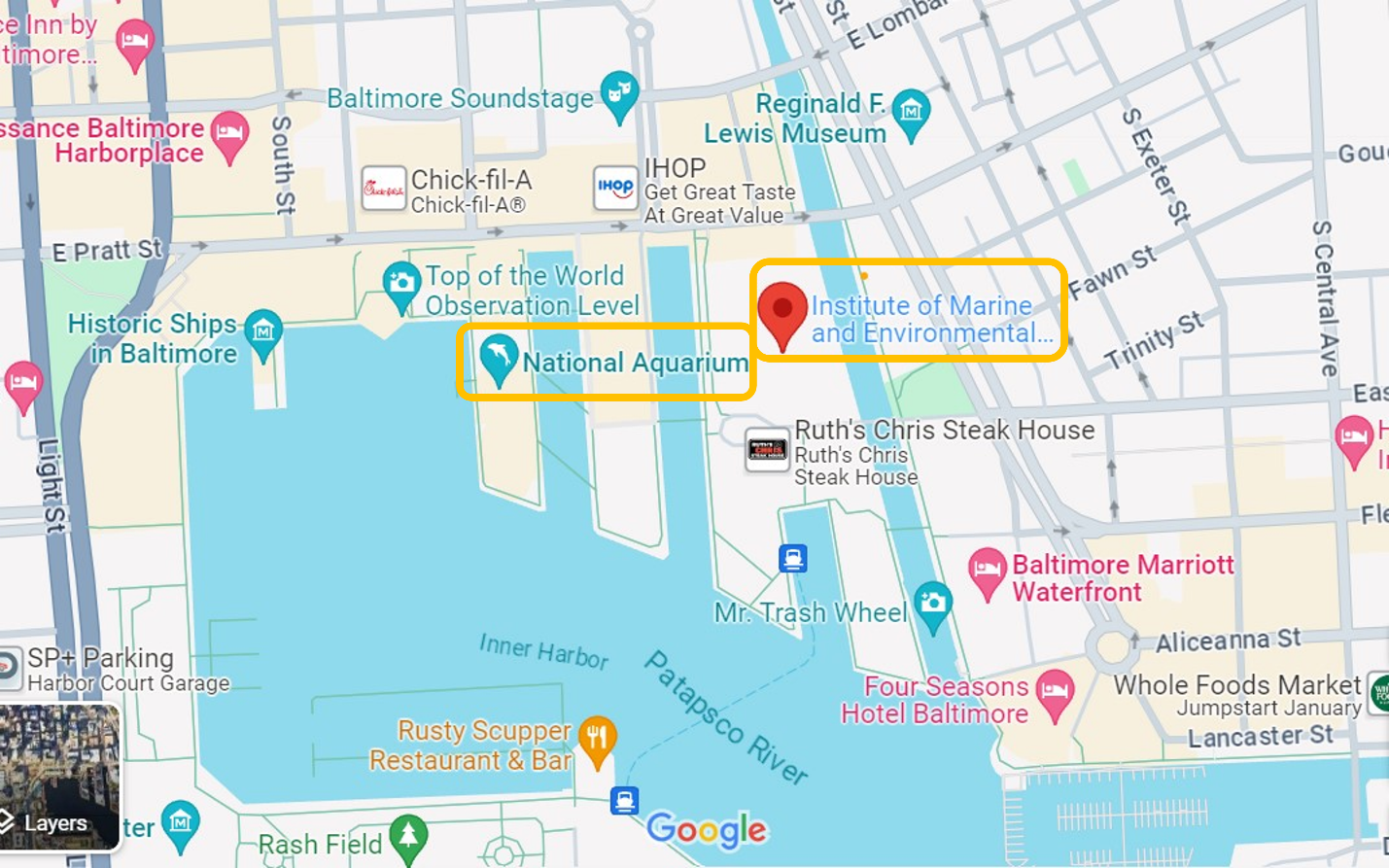 Institute of Marine and Environmental Technology – daytime scientific meeting – 9am-6pmPier V701 E. Pratt StreetBaltimore, MD 21202National Aquarium – evening buffet reception with exhibit visit; 6:15-9:30pmPier III501 E. Pratt StreetBaltimore, MD 21202Instructions for Aquarium Reception:Guests will arrive at the Aquarium starting at 6:15 pm at the main entrance and can arrive as late as 6:30. If guests arrive after 6:30, they will be sent directly to the Dolphin Viewing Area without a chance to walk through the Aquarium. The reception is from 7:00-9:30 pm in the Dolphin Viewing Area with access to the Jellyfish Exhibit. Aquarium staff will make sure everyone arrives at the reception at 7pm.Each guest will receive two drink tickets. Parking:Pier V Parking – 711 E. Pratt Street, Baltimore, MD 21202 – same pier as IMET - parking will be validated at $15 for the entire day. You must pick up a parking voucher from Meredith in order to receive the $15 rate. The garage is open 24 hours however the voucher expires at midnight.Public Transit:LightRail – Use the Convention Center stop or the Camden Yards stop to get to IMET from points northbound or southbound – trains run late into the evening – regular fare is $2, student fare is $1.50 one-way, round-trip passes available – station parking is free, suggestion is to park at a stop outside the city - stations at Lutherville and north, and North Linthicum and south, should have ample parking – see https://www.mta.maryland.gov/schedule/lightrail for more informationDining Near IMET (for lunch): Inner Harbor:Docks on the Harbor – Pier IV – near Hard Rock Café Hard Times Café – Pier IV – near Docks on the HarborBlackwall Hitch – Pratt Street, inland sideChipotle – Pratt Street, inland sideShake Shack – Pratt Street, inland sideMiss Shirley’s Café – Pratt Street, inland sideCheesecake Factory – Pratt Street PavilionLittle Italy:Vaccaro’s Italian Pastry ShopLa TavolaAmicci’sIsabella’s Brick Oven PizzaDalesio’sSabatino’sChiapparelli’sCafé Gia RistoranteAngeli’s PizzeriaHarbor East:Bambu Baltimore - VietnameseJames Joyce Irish Pub and Restaurant - IrishMaximón - MexicanTaco Fiesta - MexicanBambao - ChineseLebanese Taverna – Lebanese/MediterraneanBLK Swan - AmericanWhole Food Market - VariousRA Sushi Bar - Japanese